Daniel_Test_1Daniel_Test_2Daniel_Test_3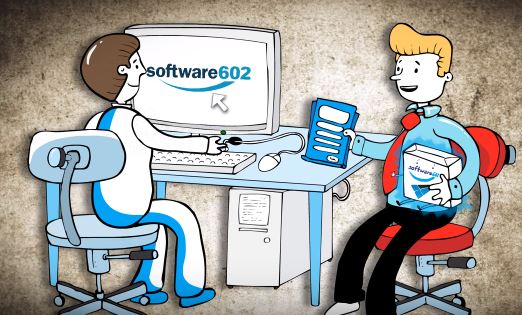 